The Vale of Glamorgan Council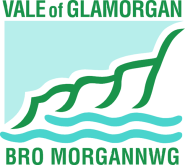 Directorate of Learning and SkillsPlease return your completed application form by email to Governors@valeofglamorgan.gov.ukPlease complete the below sections to apply or continue to be a Local Authority (LA) governor on a school governing body in the Vale of Glamorgan.Full nameHome postal address:House name/number:Street:Town/City:Postal code:Telephone numbers:Home:Work:Mobile: Email addresses:Personal:Work:Why do you want to be or continue to be a LA governor?Please continue on a separate sheet if necessary.What particular skills and experience do you have to become a school governor? or If you are currently a governor what particular skills and experience have you used in your role as a governor? Note: Please give examples where appropriate.Please continue on a separate sheet if necessary.Governing bodies tend to meet at least 6 times per year in the evenings. Are you able to make yourself available for this number of evening meetings? orIf you are currently a governor, have you been a regular attender at governing body meetings during your term of office? Have you ever been convicted of any criminal offence? Note: It is essential that the information you provide is accurate. The Education (School Government) (Wales) Regulations 1999 list circumstances where persons are disqualified from becoming a school governor.YES / NOIf YES, please provide details:Do you have a genuine desire to help improve standards of education?                      YES / NODo you have a knowledge and interest in the community in which the school(s) you are applying for is/are situated?YES / NOIf YES, please provide details:Do you have knowledge of modern education?YES / NOIf YES, please provide details:Will you attend governor training courses organised by the Local Authority?                                        YES / NOAre you currently a school governor in the Vale of Glamorgan?Note: Applicants are reminded that persons may not be a governor at more than two schools. YES / NOIf YES, please state which school(s):Do you have a child or have parental responsibility for a child at a school in the Vale of Glamorgan?YES / NOIf YES, please state which school(s):Please indicate any schools in which you are specifically interested. Would you accept being appointed to two schools?YES / NOPlease indicate any schools in which you are specifically not interested.Please indicate the type of school(s) in which you are particularly interested i.e. Primary, Secondary, Special or All. Please indicate whether or not you are specifically interested in Welsh Medium schools.                                                YES / NOWould you take up an appointment at a school that is not your preferred choice?                                                                                                         YES / NOPlease include any other comments you wish to make in support of your application.Please continue on a separate sheet if necessary.Please state where you saw the advertisement for LA Governors.Please indicate whether or not you wish your application to remain on file should you be unsuccessful.YES / NO